Министерство образования и науки Российской ФедерацииМуниципальное автономное общеобразовательное учреждение «Средняя общеобразовательная школа № 44»Окружающий мирПроект: «Декларации прав членов моей семьи»Выполнил:Калугин Дмитрий Алексеевич,учащийся 4 класса МАОУ «Средняя общеобразовательная школа № 44»Руководитель: Собянина Людмила Анатольевна,учитель начальных классов МАОУ «Средняя общеобразовательная школа № 44»г.Пермь, 2020г.ОГЛАВЛЕНИЕ                                                                                                 Стр.ВВЕДЕНИЕПроблема и актуальность: Любой человек, начиная с самых юных лет, сталкивается с ситуациями, когда необходимо знать свои права и обязанности. Мы решили узнать какие права есть у нашей семьи, какие из этих прав реализуются в нашей семье.Цель: изучить какие права взрослых и детей реализуются в моей семьеЗадачи:Изучить права взрослых и детей.Определить, какие права реализуются на моей семье.Подготовить кроссворд.Сделать выводы.Объект: права взрослых и детейПредмет: реализация прав взрослых и детей в моей семьеСроки: 24-27 апреля 2020 г.Методы: поиск, обобщение, анализ, моделированиеЭтапы работы:Поиск, изучение и анализ информации.Определение какие права реализуются в нашей семье.Подготовка кроссворда.Защита проекта.Продукт проекта: кроссвордОСНОВНАЯ ЧАСТЬПоиск, изучение и анализ информации.Изучив информацию, размещенную в сети Интернет узнал, что права взрослых и детей определены в следующих документах:"Семейный кодекс Российской Федерации" от 29.12.1995 N 223-ФЗ"Конвенция о правах ребенка" (одобрена Генеральной Ассамблеей ООН 20.11.1989) (вступила в силу для СССР 15.09.1990)"Декларация прав ребенка" (Принята 20.11.1959 Резолюцией 1386 (XIV) на 841-ом пленарном заседании Генеральной Ассамблеи ООН)Глава 2. Права и свободы человека и гражданина. Конституция РФИз этих документов я узнал:Значение термина «права». Права - это установленные и охраняемые государством нормы и правила.Какие права имеют несовершеннолетние дети и родители.Несовершеннолетние дети:Право ребенка на жизньПраво ребенка жить и воспитываться в семьеПраво ребенка на общение с родителями и другими родственникамиПраво ребенка на защитуПраво ребенка выражать свое мнение Право ребенка на имя, отчество и фамилиюПраво ребенка иметь гражданствоПраво ребенка знать своих родителей и право на их заботуПраво ребенка на любовь и пониманиеПраво ребенка на надлежащее питание, жилищеПраво ребенка на развлечения, отдыхПраво ребенка на медицинское обслуживаниеПраво ребенка на получение образования Родители (права родителей в семье):Родители имеют равные права и обязанностиРодители имеют право и обязаны воспитывать своих детейРодители имеют преимущественное право на воспитание своих детей перед всеми другими лицами, включая и близких родственников ребенкаРодители обязаны заботиться о своих детяхРодители обязаны обеспечить получение детьми общего образованияРодители обязаны защищать права и интересы ребенкаРодители имеют право любить своего ребенка и выражать свою любовьРодители имеют право заботиться о ребенкеРодители имеют право на уважение со стороны ребенкаРодители имеют право на любовь ребенкаРеализация прав взрослых и детей в нашей семье      После изучения прав провел анализ реализация прав в моей семье.Моя семья состоит из четырех человек: двое взрослых (мама, папа)двое несовершеннолетних детей (я и брат).Результаты анализа представлены в Таблице 1 и Таблице 2.Таблица 1. Реализация прав детейВыводы: Мои права соблюдаются полностью. Права брата соблюдаются пока не полностью. Причины этого: государство не обеспечило право, часть прав пока не может быть реализована ввиду его возраста.Таблица 2. Реализация прав взрослыхВыводы: Права моих родителей соблюдаются практически полностью. Не полностью реализуется право на обеспечение получения детьми общего образования – мой брат не посещает дошкольное образовательное учреждение – государство не обеспечило это право.Подготовка кроссвордаНа основании изученной информации подготовил кроссворд «Права детей».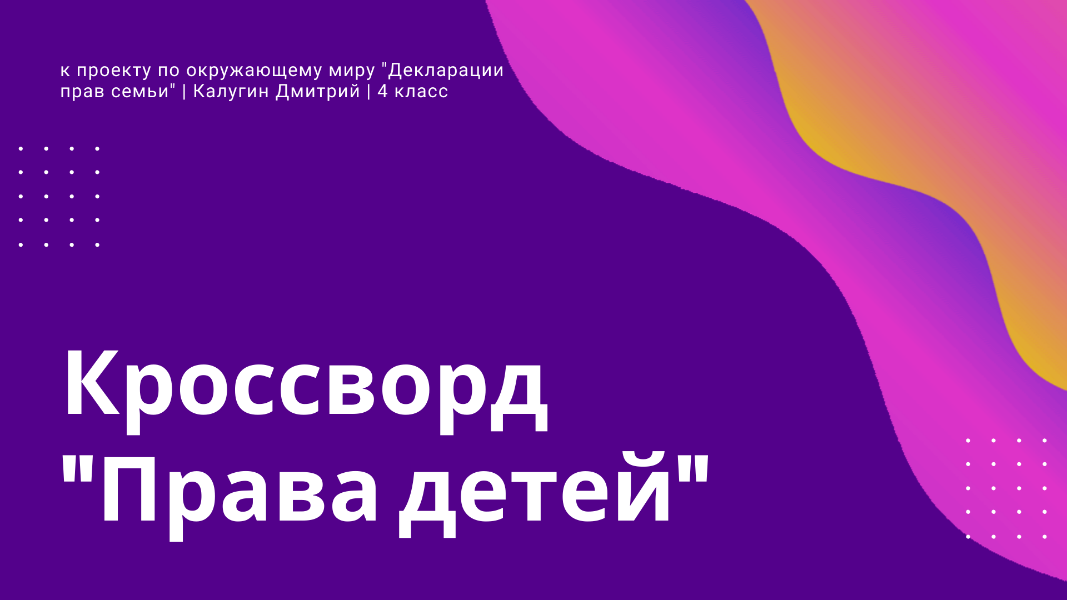 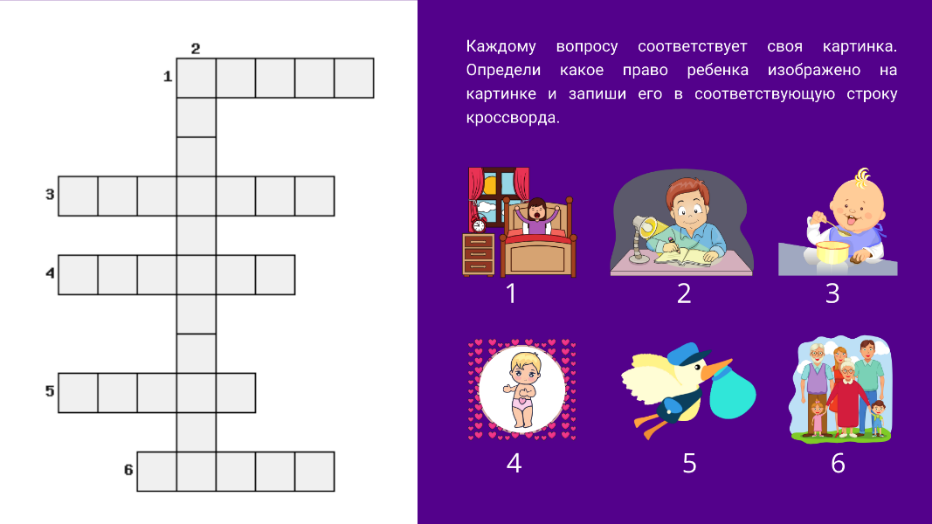 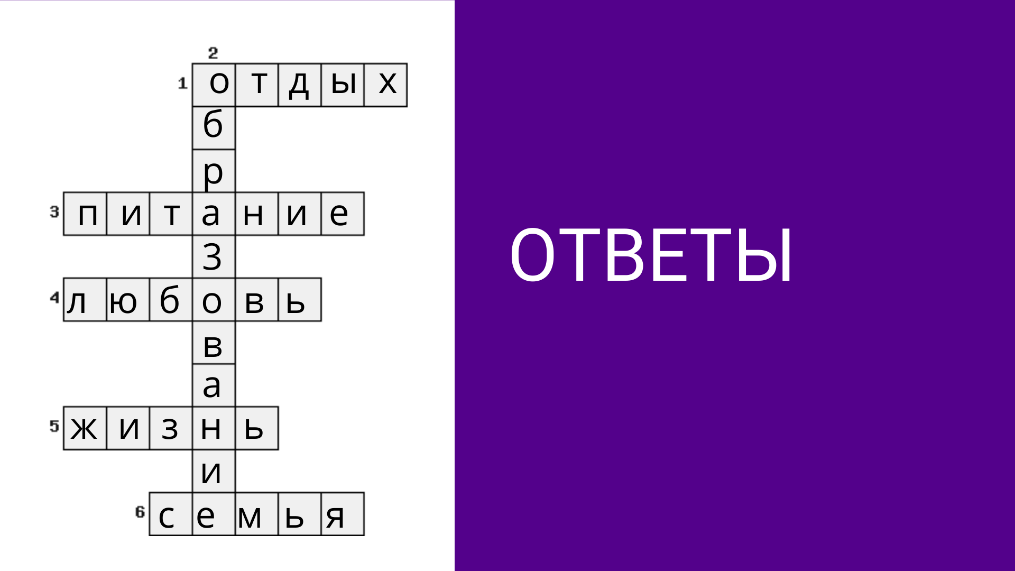 ЗАКЛЮЧЕНИЕВ результате работы над проектом мы провели поиск необходимой информации, выяснили какие права существуют у несовершеннолетних детей и их родителей, выяснили какие из этих прав реализуются в нашей семье, сделали выводы и подготовили презентацию. Таким образом, задачи проекта выполнены, цель достигнута. Сделал выводы: Что знаю свои права недостаточно. В нашей семье реализуются не все предоставленные нам права.Что в мире и в нашей стране существует много серьёзных и важных документов, придуманных взрослыми о правах детей. Мне сложно было понимать содержание этих документов, и я обращался за помощью к своим родителям.Ребенок и его родители обязательно должны знать свои права. ИСТОЧНИКИ ИНФОРМАЦИИДекларация прав ребенка (Принята 20.11.1959 Резолюцией 1386 (XIV) на 841-ом пленарном заседании Генеральной Ассамблеи ООН) // СПС КонсультантПлюсКонвенция о правах ребенка (одобрена Генеральной Ассамблеей ООН 20.11.1989) (вступила в силу для СССР 15.09.1990) // СПС КонсультантПлюсКонституция РФ/Глава 2. Права и свободы человека и гражданина // СПС КонсультантПлюсСемейный кодекс Российской Федерации от 29.12.1995 N 223-ФЗ// СПС КонсультантПлюсВВЕДЕНИЕ……………………………………………………………….3ОСНОВНАЯ ЧАСТЬ…………………………………………………….41. Поиск, изучение и анализ информации…...…………………………42. Реализация прав взрослых и детей в нашей семье ………….…….53. Подготовка кроссворда.….………………………………………….7ЗАКЛЮЧЕНИЕ…………………………………………………………..8ИСТОЧНИКИ ИНФОРМАЦИИ………………………………………...9Наименование праваРеализация правРеализация правНаименование праваЯ (10 лет)Брат (3 года)Право на жизньдадаПраво жить и воспитываться в семьедадаПраво на общение с родителями и другими родственникамидадаПраво на защитудадаПраво выражать свое мнение данет, так как брат пока еще маленькийПраво на имя, отчество и фамилиюдадаПраво иметь гражданстводадаПраво знать своих родителей и право на их заботудадаПраво на любовь и пониманиедадаПраво на надлежащее питание, жилищедадаПраво на развлечения, отдыхдадаПраво на медицинское обслуживаниедадаПраво на получение образования данет (данное право пока не реализуется)Наименование праваРеализация правРеализация правНаименование правамамапапаРавные права и обязанностидадаПраво на воспитание своих детейдадаПреимущественное право на воспитание своих детей перед всеми другими лицами, включая и близких родственников ребенкададаПраво на заботу о своих детяхдадаОбеспечение получения детьми общего образованияне полностью (пока только одним ребенком)не полностью (пока только одним ребенком)Защита прав и интересов ребенкададаПраво любить своего ребенка и выражать свою любовьдадаПраво заботиться о ребенкедадаПраво на уважение со стороны ребенкададаПраво на любовь ребенкадада